SETDAB Bulletins Issued January 2021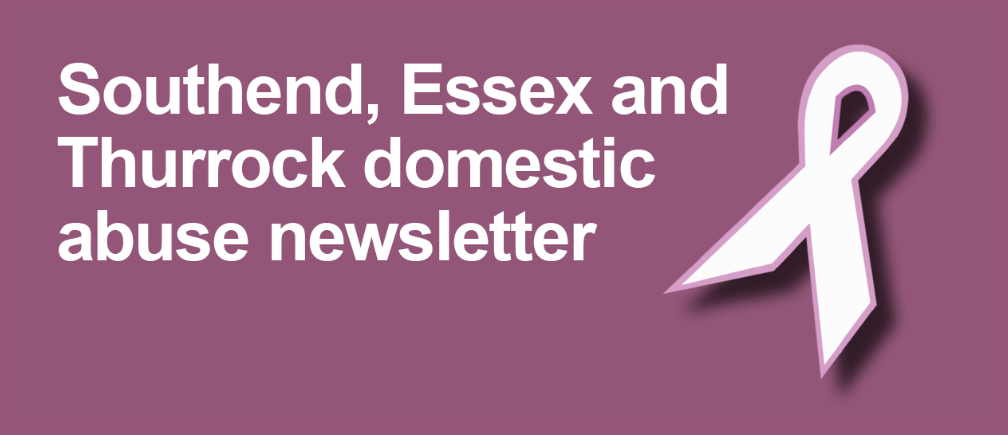 ~ Weekly Bulletin ~Issued on behalf of the Southend, Essex and Thurrock Domestic Abuse Partnership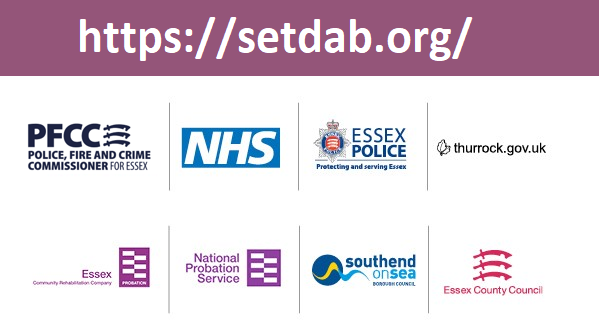 ~ Weekly Bulletin ~Issued on behalf of the Southend, Essex and Thurrock Domestic Abuse Partnership~ Weekly Bulletin ~Issued on behalf of the Southend, Essex and Thurrock Domestic Abuse Partnership~ Weekly Bulletin ~Issued on behalf of the Southend, Essex and Thurrock Domestic Abuse Partnership